г.Барнаул								     28 июня 2011 года	 				РЕШЕНИЕ № 128Об избрании председателя избирательной комиссии муниципального образования города БарнаулаРуководствуясь пунктами 5, 13 статьи 28 Федерального Закона РФ «Об основных гарантиях избирательных прав и права на участие в референдуме граждан Российской Федерации», рассмотрев предложение Избирательной комиссии Алтайского края о кандидатуре на должность председателя избирательной комиссии муниципального образования города Барнаула, на основании протокола №2 счетной комиссии, избирательная комиссия муниципального образования города БарнаулаРЕШИЛА:	Считать избранной председателем избирательной комиссии муниципального образования города Барнаула Комарову Галину Ивановну.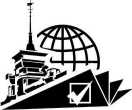 ИЗБИРАТЕЛЬНАЯ КОМИССИЯМУНИЦИПАЛЬНОГО ОБРАЗОВАНИЯ города БАРНАУЛАПредседатель избирательной комиссии муниципального образования города БарнаулаГ.И.КомароваСекретарь избирательной комиссии муниципального образования города Барнаула О.И.Белорукова